Sample Assessment Tasks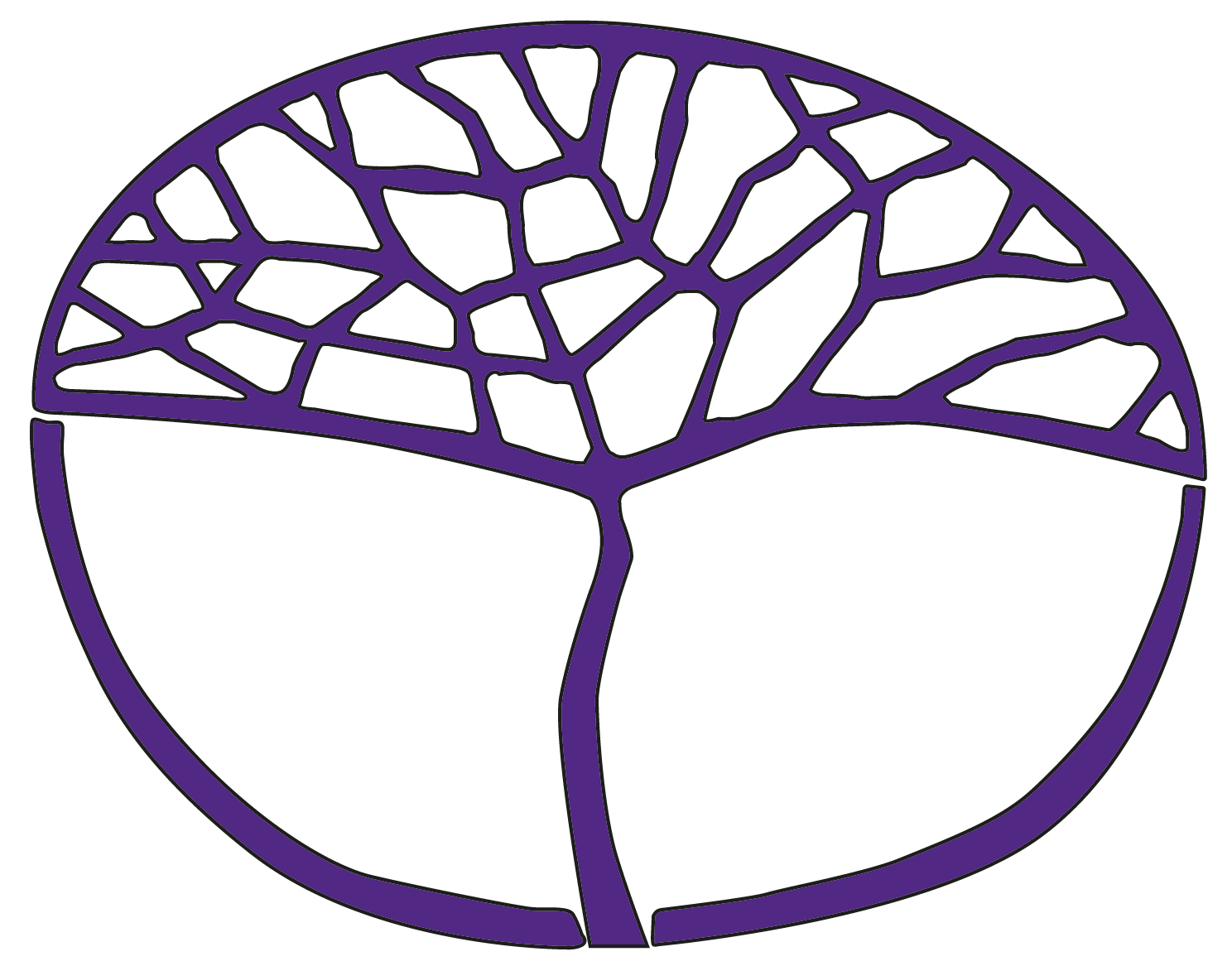 Outdoor EducationGeneral Year 11Copyright© School Curriculum and Standards Authority, 2014This document – apart from any third party copyright material contained in it – may be freely copied, or communicated on an intranet, for non-commercial purposes in educational institutions, provided that the School Curriculum and Standards Authority is acknowledged as the copyright owner, and that the Authority’s moral rights are not infringed.Copying or communication for any other purpose can be done only within the terms of the Copyright Act 1968 or with prior written permission of the School Curriculum and Standards Authority. Copying or communication of any third party copyright material can be done only within the terms of the Copyright Act 1968 or with permission of the copyright owners.Any content in this document that has been derived from the Australian Curriculum may be used under the terms of the Creative Commons Attribution-NonCommercial 3.0 Australia licenceDisclaimerAny resources such as texts, websites and so on that may be referred to in this document are provided as examples of resources that teachers can use to support their learning programs. Their inclusion does not imply that they are mandatory or that they are the only resources relevant to the course.Sample assessment taskOutdoor Education – General Year 11Task 2 – Rottnest excursion planner – Unit 1 Assessment type: InvestigationConditionsPeriod allowed for completion of the task: two weeksTask weighting5% of the school mark for this pair of units____________________________________________________________________________________________________Complete an excursion planner in preparation for a snorkelling excursion to Rottnest Island.Teacher note: The expedition planner may include a number of sections depending on the expedition planned. The ‘Sample expedition planner’ available on the School Curriculum and Standards Authority website includes a number of possible sections. The planner provided to students may include, but not be limited to, sections such as:research: history; the environment; relationships with living things; environmental managementworking with othersskills and practicespersonal skillsplanning: equipment lists; fitness preparation; menu plansafetyrelationships with nature.Marking key for sample assessment task 2 – Unit 1Sample assessment taskOutdoor Education – General Year 11Task 1 – Snorkelling skills – Unit 1 Assessment type: Performance 1ConditionsPeriod allowed for completion of the task: 4–6 weeksTask weighting7.5% of the school mark for this pair of units____________________________________________________________________________________________________Develop the snorkelling skills identified below. You will be provided with 4–6 weeks of practice and feedback to help you develop the required skills/strategies.correct use of personal protective equipment				 	(3 marks)minimising environmental impact  					 		(3 marks)equipment	    						    			(3 marks)snorkel diver entries  								(3 marks)snorkelling skills 1	    								(3 marks)snorkelling skills 2	    								(3 marks)Marking key for sample assessment task 1 – Unit 1Advice for the assessment of performance skillsTeachers should typically assess performance from an holistic view rather than by focusing on a detailed assessment of the individual parts of a skill. One final mark for each skill should be awarded, taking into consideration the correct execution of all behaviours. The points that follow each skill help to guide Outdoor Education teachers in what to look for when assessing each skill.As each skill is distinctly different, the set of requirements needs to be interpreted in terms of the demands of the situation.Sample assessment taskOutdoor Education – General Year 11Task 6 – Practical performance – Unit 1 Assessment type: Performance 2ConditionsAssessment will be conducted by the teacher while on expeditionTask weighting10% of the school mark for this pair of units_________________________________________________________________________________________Participate in an expedition of a minimum length of one night and two days. You will demonstrate your understanding of the content of the unit through behaviours, practices, interactions, communication and generic camping skills.Skills (3 marks each)packingshelterscookinghygienepreparation ropingnavigation(21 marks)Working with others (3 marks each)communicationeffective group functioningleadership qualities			 (9 marks)Skills in the natural environment (3 marks each)cognitive skillsrespectful behaviourcamping skills 1camping skills 2(12 marks)Marking key for sample assessment task 6 – Unit 1Advice for the assessment of performance skillsTeachers should typically assess performance from an holistic view rather than by focusing on a detailed assessment of the individual parts. One final mark for each skill should be awarded, taking into consideration the correct execution of all behaviours. The points that follow each skill guide Outdoor Education teachers in what to look for when assessing each skill.As each skill is distinctly different, the set of requirements needs to be interpreted in terms of the demands of the situation.Sample assessment taskOutdoor Education – General Year 11Task 7 – Expedition journal – Unit 1 Assessment type: ResponseConditionsPeriod allowed for completion of the task: two daysThe journal is to be completed while on expedition. The evaluation section is to be completed within two (2) days of returning from expedition.Task weighting7.5% of the school mark for this pair of units____________________________________________________________________________________________________Teacher note: The expedition journal may include a number of sections depending on the expedition planned. A sample expedition journal and marking keys are available on the School Curriculum and Standards Authority website and include a number of such sections. The journal provided to students may include, but is not limited to, sections such as:individual and group goalslog book (one per day)route detailsschedulemenuenvironmentobservationspersonal reflectionsexpedition evaluationplanningskills and practicessafetypersonal skillsworking with othersleadershipthe environmentrelationships with nature.Step 1During, and at the end of each day, complete a log entry by recording the details of the day in the log section and record your thoughts and reflections in the journal section. 			(28 marks)Step 2Complete the evaluation questions at the end of the journal.				(24 marks)Marking key for sample assessment task 7 – Unit 1DescriptionMarksResearchHistoryTimelinepresents an accurate timeline which includes all significant events (2 marks)presents a timeline with most significant events included (1 mark)1–2Aboriginalgives an accurate account (could include information on stone tools, occupancy and significance) (2 marks)gives a limited account; may contain inaccuracies (1 mark)1–2The environmentAnimalsnames and gives information on appearance, behaviour, habitat (one mark per animal)1–4Marine lifeprovides a detailed and accurate summary, including summary of marine life, fish, crustaceans, shells, whales, names of some common species (3–4 marks)provides a limited summary (1–2 marks)accurately describes Leeuwin Current (2 marks)provides a limited description (1 mark)accurately describes effect of Leeuwin Current (2 marks)provides a limited description (1 mark)1–41–21–2Environmental managementidentifies managing organisation (1 mark)identifies zone and description (1–3 marks)identifies and describes major issue (1–2 marks)11–31–2The islandCorrectly marks all the following features on the map (1 mark each)snorkelling sites chosen to visitroute taken (on road) between snorkelling sites and the settlementThomson Bay JettyThomson Bay Settlement1–4Thomson Bay SettlementCorrectly marks the following features on the map (1 mark each)jettyvisitor centrelunch meeting spotnursing post 1–4Total/30The itinerarySnorkelling sites chooses four sites, showing evidence of understanding the effects of environmental conditions on locations (1 mark each)1–4Travel timecalculates accurate travel time 1–3Programschedules accurate time for completion of activity, calculates distances accurately, provides relevant notes 1–3Total/10The gearEquipment listprovides accurate, comprehensive lists for snorkelling, personal and bike gear1–4Total/4Final total/44DescriptionMarksSkill 1: correct use of personal protective equipmentSkill 1: correct use of personal protective equipmenteye protectionsunglasses for excursionshead protectionhat when on the beachskin protection shirt/rash vest, wetsuitapply and reapply sunscreenhand protection (if appropriate)dive glovesfoot protectionbooties if using open heel fins appropriate footwear to excursions1–3Skill 2: Minimising environmental impactSkill 2: Minimising environmental impactcarefully reviews and follows all agency or traditional landowner regulations and recommendations by bringing repackaged food, water and proper equipmentuses existing access tracks to the shore to avoid disturbance to vegetationavoids crushing intertidal life by not walking or standing on the reefpacks out all rubbishuses toilets where available; if not, hikes inland to a site which supports the cat-hole methodleaves natural objects undisturbed – shells are not to be collectedobserves living natural objects from a distance: look – don’t touchkeeps noise to a reasonable level, listens to naturekeeps a low profile in the watermaintains a cooperative spirit and shares the space with others1–3Skill 3: EquipmentSkill 3: Equipmentfins fitted correctly – appropriate size and only used while in the watermask fitted correctly, good seal achieved, seal not perished and lens treated to reduce foggingsnorkel fitted to left-hand side correctly – appropriate length and diameter, mouthpiece not perished, purge valves in working orderfits equipment appropriately e.g. sitting on edge or at water’s edgedemonstrates walking backwards in fins e.g. for a beach entry1–3DescriptionMarksSkill 4: Snorkel diver water entry − select two (2) skills from those below (3 marks each)Skill 4: Snorkel diver water entry − select two (2) skills from those below (3 marks each)Slide in entry – unknown watersit on the edge with fins in the waterplace hands to the side, swivel body around and lower gently into the wateronce upper chest level is reached, the diver then lies horizontally and fins awayBackward roll entry – boatsit right on edge with back to the water (boat or pool) tuck up knees close to chestone arm holding legs in firmly next to chestone hand holding the mask in placepush off, clearing the side completely and maintaining tight ball shapeonce in water, diver turns, surfaces and gives OK signal to instructor or buddyStep in entry – highstand on the edge with fins out over the water as far as the toesone hand holds the mask firmly in placethe other hand holds the weight belt buckle/buoyancy compensator or wraps around the other armdiver checks to ensure entry area is clearlooking directly ahead, takes a single step (not jump) into the water, maintaining vertical body position at all timesdiver surfaces and gives OK signal to instructor or buddyBeach entrystay with dive buddy, assisting each other fitting equipmentwait for leader’s OK to enter the waterwalk backwards when entering the water wearing finsdemonstrate appropriate awareness of beach entry hazards e.g. shuffling feet so as not to stand on a stingray, selecting an appropriate entry place1–6Skill 5: Snorkelling skills 1Skill 5: Snorkelling skills 1Finninghands by the side, clasped behind back or out in front (no freestyle arms)appropriate leg movement (from the hip)fins remain consistently below the surfaceface consistently remains in the watersnorkel 100 m continuously using effective techniqueSnorkel clearingclear snorkel using the blast methodclear snorkel using the displacement methodMask clearingsubmerge no less than 1 mpartially flooded mask, clear underwaterfully flooded mask, clear underwatercomplete mask and snorkel removed, replace and clear underwaterswim a short distance to a mask underwater, put it on and clear it1–3DescriptionMarksSkill 6: Snorkelling skills 2Skill 6: Snorkelling skills 215 m underwater swimsubmerge no less than 1 mdemonstrate appropriate buoyancy control e.g. stay close to the bottom whilst swimming underwateris able to swim the required distance underwater without coming up for a breath 
(note: if in a pool, do not push off from the wall)Duck divepivot from the hips at the start of the duck divelegs move into the air above the divelegs are completely submerged before kicking commencesduck dive is on a gradual angleequalise ears on descentsubmerge to a depth of approximately 4 m e.g. deep end of swimming poollook up on ascent with one arm up (head protection)circle on ascent1–3Total/213 marks 	–	Consistently displays all of the required behaviours2 marks 	–	Consistently displays most of the required behaviours1 mark 	–	Displays some of the required behaviours0 marks		– 	Rarely displays the required behaviours3 marks 	–	Consistently displays all of the required behaviours2 marks 	–	Consistently displays most of the required behaviours1 mark 	–	Displays some of the required behaviours0 marks		– 	Rarely displays the required behavioursDescriptionMarksSkillsPackinguses effective waterproof materialsprotects gear from damage packs so can easily access gear based on need organises gear efficiently within pack/storage container1–3Sheltersselects appropriate location for shelter to be set upconstructs shelter effectivelyselects appropriate knots and ties them correctlysets up sleeping gear appropriately1–3Cookingorganises ingredients effectively (minimising packaging, quantities, and using a suitable container)organises suitable cooking utensils effectively shows correct and safe stove set up and operation shows effective cooking skillsuses efficient rubbish management (packaging, matches, leftovers)1–3Hygienecleans hands prior to food preparationcleans utensils after usewashes hands after toiletinguses effective water treatment practises hygienic behaviour while cooking, cleaning and toileting1–3Preparationselects clothing suitable to activity and environmentprovides and accounts for all required personal equipmentuses effective environmental protection: clothing, sunscreen, hatselects an adequate and appropriate menu maintains an adequate amount of treated water within an effective storage containerprepares for maximised personal comfort1–3Ropingselects appropriate rope for its useuses the most appropriate knots to secure equipment and/or mode of traveldemonstrates appropriate care of ropes 1–3Navigationshows how to orientate a maplocates present position on a mapselects route between two pointsuses a map to navigate selected route1–3Total/21DescriptionMarksWorking with othersCommunication; effective group functioninguses verbal methods of communicating information effectivelyuses non-verbal methods of communicating information effectively demonstrates ability to actively listen effectively1–3Effective group functioningworks effectively with otherscooperates effectively with othersresponds positively to others’ ideas1–3Leadership qualitiestrustworthy/honestfairopeninstils confidence in othersgood listener1–3Total/9Skills in the natural environment Cognitive skills identifies various flora and fauna from sightings or evidenceuses common ecological terms when communicating with others about the natural environment uses the terms nature and natural environments in conversation correctlyidentifies components of nature and the natural environment responds to aspects of nature1–3Respectful behaviouracts in accordance with rules and regulations related to the use of an arearespects others and protects the quality of their experience displays courtesy towards otherslocates campsites away from tracks and other visitorsavoids making loud noises and using raised voiceacts appropriately to respect Indigenous art and other sites of cultural significancerocks, plants and other natural objects are left undisturbed observes wildlife from a distance.1–3Camping skills 1	protects riparian areas by camping at least 100 m from lakes and streamseffectively contains equipment within pack/storage containerselects durable clothing and equipment repackages food to minimise waste and reduce weightorganises all required equipment effectivelywalks on trails or durable surfaces around the campsite selects an established campsite where possible; when not, selects a site that will be durable, with firm, dry ground and minimal vegetation underneath wears soft-sole shoes/thongskeeps fire smallburns all wood and coals to ash and puts out the fire completely1–3Camping skills 2buries wastes and toilet paper completelywashes 100m away from stream or lakes, using small amounts of biodegradable soapstrains dishwater to remove solid food particles and scatters particles away from campstructures/furniture are not built from natural materials uses stoves for cooking where fires are permitted, establishes fire places; uses ringsnever feeds animals securely stores food to prevent wildlife gaining access deposits solid wastes in cat–holes dug 20–25 cm deep at least 100 m from water, camp and trackssecures all rubbish in a suitable rubbish bag (including leftover food)1–3Total/12Final total/423 marks 	–	Consistently displays all of the required behaviours2 marks 	–	Consistently displays most of the required behaviours1 mark 	–	Displays some of the required behaviours0 marks		– 	Rarely displays the required behaviours3 marks 	–	Consistently displays all of the required behaviours2 marks 	–	Consistently displays most of the required behaviours1 mark 	–	Displays some of the required behaviours0 marks		– 	Rarely displays the required behavioursDescriptionMarksStep 1Log entriesroute information included and correct (1 mark for each day – maximum of 2 marks)schedule shows significant events and is accurate 
(1 mark for each day – maximum of 2 marks)menu recording shows accuracy and detail 
(1 mark for each day – maximum of 2 marks)weather details are accurate and correct terminology is used 
(1 mark for each day – maximum of 2 marks)accurate flora and fauna observations recorded 
(2 marks for each day – maximum of 4 marks)accurate representation of campsite/pros and cons 
(2 marks for each day – maximum of 4 marks)1–16Journal entriesthoughtful and detailed comments which contain relevant supporting evidence 	(3 marks)general, considered comments which contain some relevant supporting evidence                                 			(2 marks)brief comments which may not contain supporting evidence 	(1 mark)day one – question 1day two – question 1day two – question 2day two – question 31–12Total/28DescriptionMarksStep 2Expedition evaluationFor each question in this section:thoughtful and detailed comments which contain relevant supporting evidence		(3 marks)general, considered comments which contain some relevant supporting evidence		(2 marks)brief comments which may not contain supporting evidence       	(1 mark)Comment on the importance of planning for an expedition. Make reference to three areas of planning which you felt were important and explain why.Comment on your level of skill in relation to:roping (i.e. tying equipment on to mode of transport) and camping (i.e. shelter construction)navigation (i.e. using a map to navigate)generic camping skills (i.e. campsite selection, shelter construction, cooking, hygiene, water treatment)Reflect on your personal comfort levels during the experience. Did you feel comfortable at all times? Explain.As a result of your experience while on expedition, what are your personal strengths and weaknesses?Discuss how successful you were at communicating with others in your group while on expedition. Did others listen to you and understand what you had to say? Did you listen to others and understand what they had to say? Suggest some ways that you could make improvements in your ability to communicate.What leadership qualities do you have? Which of these qualities did you use on the expedition? What leadership qualities would you like to improve upon prior to your next expedition? Suggest ways in which you may be able to achieve this.Explain how successful you were in using various methods of observing the environment (sighting, tracks, scats, field guides). Include in your answer some reasons for the presence or absence of fauna according to the use of these methods.Experiences within nature can invoke a range of responses from feelings of fear to awe and marvel to inspiration and exhilaration. Describe the situation that invoked your strongest response during this experience and explain why.1–24Total/24Final total/52